 АДМИНИСТРАЦИЯ МУНИЦИПАЛЬНОГО ОБРАЗОВАНИЯПУДОСТЬСКОЕ СЕЛЬСКОЕ ПОСЕЛЕНИЕ ГАТЧИНСКОГО МУНИЦИПАЛЬНОГО РАЙОНА ЛЕНИНГРАДСКОЙ ОБЛАСТИПОСТАНОВЛЕНИЕОт   27.11.2023										№ 656О внесении изменений в постановление администрации от 10.01.2023 № 4 «Об утверждении схемы размещения нестационарных торговых объектов на территории МО Пудостьское сельское поселение»На основании решения заседания Комиссии муниципального образования Пудостьское сельское поселение Гатчинского муниципального района Ленинградской области от 24.11.2023, в соответствии с Федеральными законами от 06.10.03 №131-ФЗ «Об общих принципах организации местного самоуправления в Российской Федерации», от 28.12.09 №381-ФЗ «Об основах государственного регулирования торговой деятельности в Российской Федерации», Приказом Комитета по развитию малого, среднего бизнеса и потребительского рынка Ленинградской области от 03.10.2022 г. № 25-П «О порядке разработки и утверждения схем размещения нестационарных торговых объектов на территории муниципальных образований Ленинградской области», руководствуясь уставом МО, администрация Пудостьского сельского поселенияПОСТАНОВЛЯЕТ: 1. Изменить схему размещения нестационарных торговых объектов на территории МО Пудостьское сельское поселение согласно Приложению № 1 к настоящему постановлению.2. Направить настоящее постановление в администрацию Гатчинского муниципального района.3. Направить настоящее постановление в Комитет по развитию малого и среднего бизнеса и потребительского рынка Ленинградской области.4. Настоящее постановление вступает в силу после официального опубликования и размещения на официальном сайте поселения.5. С момента вступления в силу настоящего постановления признать утратившими силу постановление администрации от 10.01.2023 № 4 «Об утверждении схемы размещения нестационарных торговых объектов на территории МО Пудостьское сельское поселение».6. Контроль за исполнением настоящего постановления оставляю за собой.Глава администрации 	Пудостьского сельского поселения      			                      Е.Н. ИваеваПриложение №1к постановлению администрацииот 27.11.2023   № 656Схема размещения нестационарных торговых объектов на территории МО Пудостьское сельское поселение*  За исключением дней проведения спортивных и общепоселковых мероприятий по согласованию с администрацией Пудостьского сельского поселен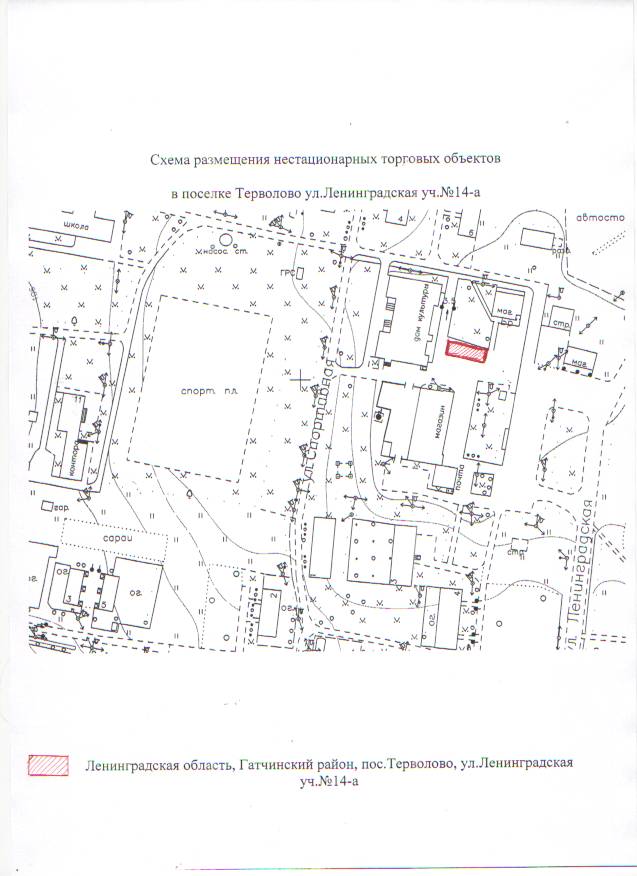 	№1-6	Идентификационный номер НТО № 1-6 (в соответствии с приложением №1)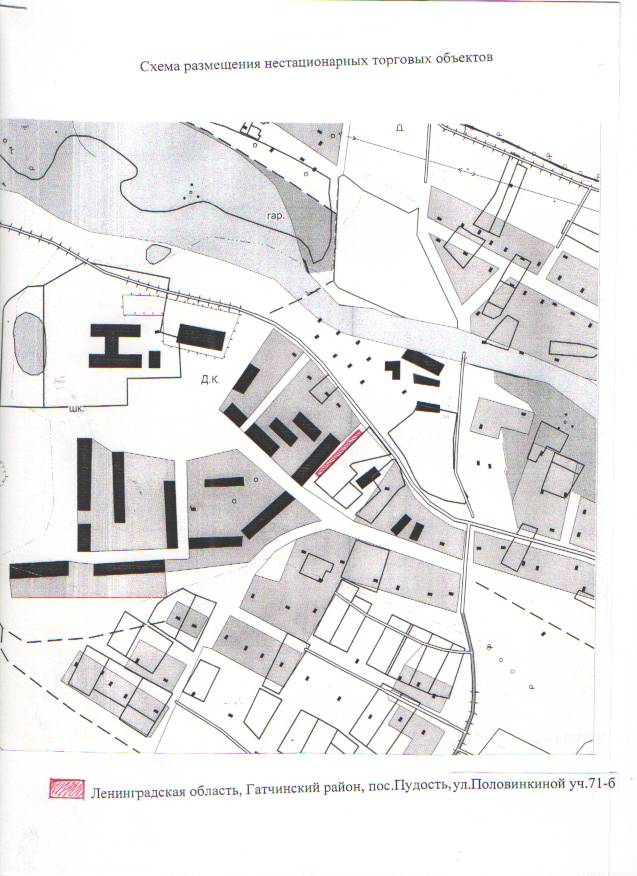 	№7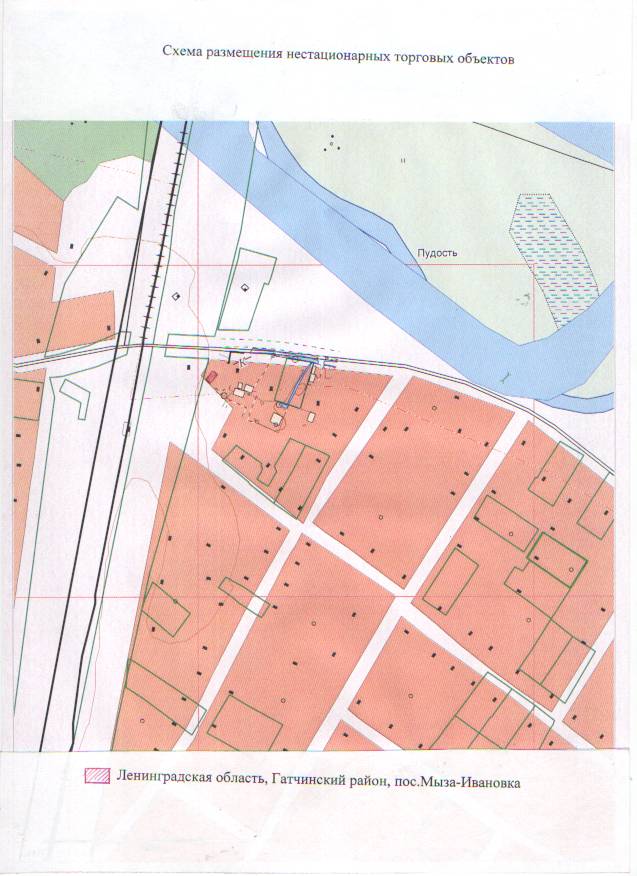 № 8-9Идентификационный номер НТО № 8-9 (в соответствии с приложением №1)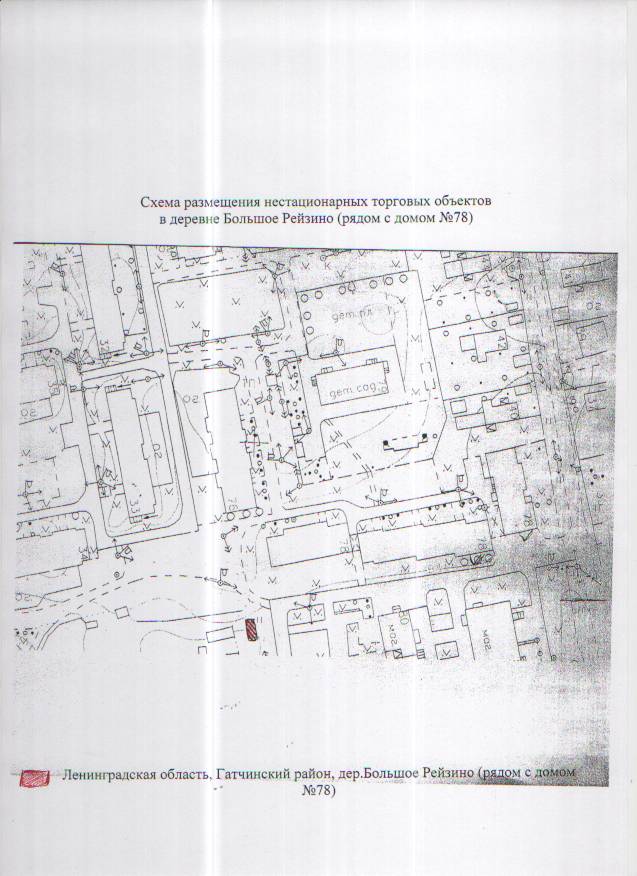 №10-14Идентификационный номер НТО № 10-14 (в соответствии с приложением №1)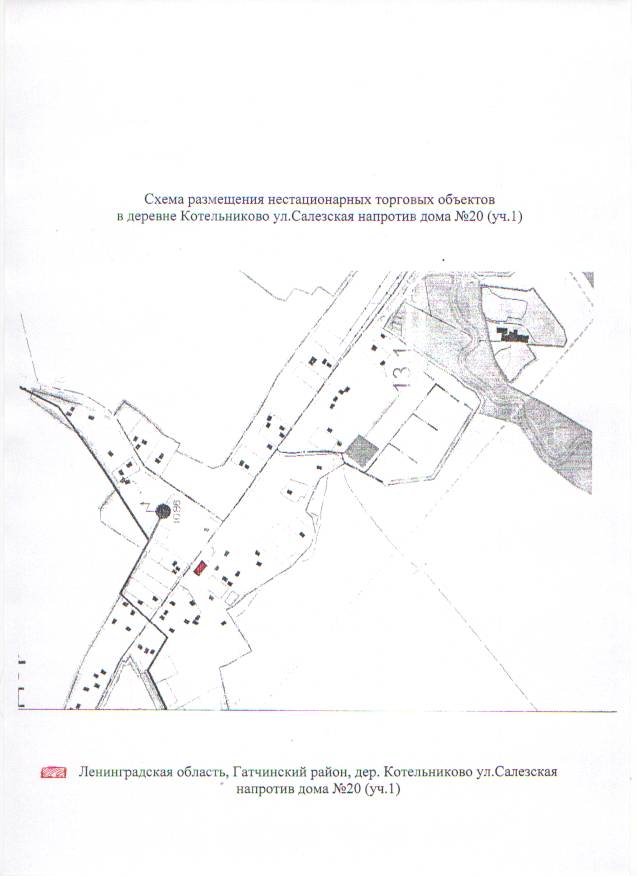 Идентификационный номер НТО № 15 (в соответствии с приложением №1)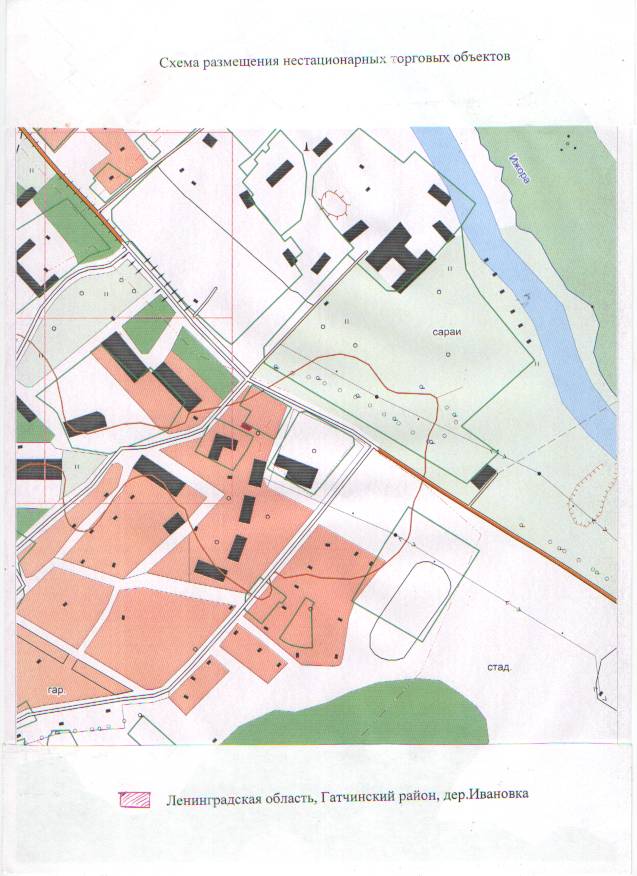 Идентификационный номер НТО № 16-19 (в соответствии с приложением №1)Информация о НТО Информация о НТО Информация о НТО Информация о НТО Информация о НТО Информация о хозяйствующем субъекте, осуществляющем торговую деятельность в НТО Информация о хозяйствующем субъекте, осуществляющем торговую деятельность в НТО Информация о хозяйствующем субъекте, осуществляющем торговую деятельность в НТО Реквизиты документов на размещение НТО Является ли хозяйствующий субъект, осуществляющий торговую деятельность в НТО, субъектом малого и(или) среднего предпринимательства (да/нет) Период размещения НТО Период размещения НТО Идентификационный номер НТО Место размещения НТО (адресный ориентир) Вид НТО Площадь НТО Специализация НТО Наименование ИНН Телефон (по желанию) Реквизиты документов на размещение НТО Является ли хозяйствующий субъект, осуществляющий торговую деятельность в НТО, субъектом малого и(или) среднего предпринимательства (да/нет) С (дата) По (дата) 1 2 3 4 5 6 7 8 9 10 11 12 1пос. Терволово ул. Ленинградская уч.14-аТорговые палатки10Смешанная торговля (продовольственный и непродовольственный ассортимент)ИП Зайцева Анна Николаевна, ИНН 470500998826Разрешение на право нестационарной торговлида01.01.202331.12.20232пос. Терволово ул. Ленинградская уч.14-аТорговые палатки100Смешанная торговля (продовольственный и непродовольственный ассортимент)ИП Григорьев Александр Владимирович470500199823Разрешение на право нестационарной торговлида01.01.201831.12.20252пос. Терволово ул. Ленинградская уч.14-аТорговые палатки100Смешанная торговля (продовольственный и непродовольственный ассортимент)ИП Сорокин Антон Игоревич 781912304671Разрешение на право нестационарной торговлида01.01.202231.12.20233пос. Терволово ул. Ленинградская уч.14-аТорговые палатки10Хлебобулочные изделияООО ТС «АльЯнс», 47050298704705029870Разрешение на право нестационарной торговлида01.01.202331.12.20234пос. Терволово ул. Ленинградская уч.14-аТорговые палатки 8Текстиль, обувьСамозанятый Цыкунова О. В.УНП СВ 0329870Разрешение на право нестационарной торговлида17.11.202231.12.20235пос. Терволово ул. Ленинградская уч.14-аТорговая палатка8Продукция общественного питания в упакованном виде (кондитерские изделия и др.)ИП Прохоров Павел Николаевич4705237129078-950-015-87-10Уведомление о предоставлении права на размещение НТОда27.11.202331.12.20246пос. Терволово ул. Ленинградская уч.14-аТорговая палатка8Молочная продукцияООО «Областная автолавка»4707043937Разрешение на право нестационарной торговлида01.01.202231.12.20237пос. Пудость ул. Половинкиной уч.71-бТорговые палатки152Смешанная торговля (продовольственный и непродовольственный ассортимент)ООО ТС «АльЯнс», 47050298704705029870Договор аренды земельного участка №67/7 от 09.09.2013да8пос. Мыза-Ивановка (площадь рядом с автобусной остановкой)Торговые палатки8Текстиль, обувьСамозанятый Цыкунова О.В.УНП СВ 0329870Разрешение на право нестационарной торговлида17.11.202231.12.20239пос. Мыза-Ивановка (площадь рядом с автобусной остановкой10дер. Большое Рейзино (площадь перед многоквартирным домом №78)Торговая палатка8Продукция общественного питания в упакованном виде (кондитерские изделия и др.)ИП Прохоров Павел Николаевич4705237129078-950-015-87-10Уведомление о предоставлении права на размещение НТОда27.11.202331.12.202411дер. Большое Рейзино (площадь перед многоквартирным домом №78)Торговая палатка8Текстиль, обувьСамо занятый Цыкунова О. В.УНП СВ 0329870Разрешение на право нестационарной торговлида17.11.202231.12.202312дер. Большое Рейзино (площадь перед многоквартирным домом №78)Торговая палатка10Смешанная торговля (продовольственный и непродовольственный ассортимент)ИП Григорьев Александр Владимирович470500199823Разрешение на право нестационарной торговлида01.01.201831.12.202513дер. Большое Рейзино (площадь перед многоквартирным домом №78)Торговая палатка10Смешанная торговля (продовольственный и непродовольственный ассортимент)ИП Зайцева Анна НиколаевнаИНН 470500998826Разрешение на право нестационарной торговлида01.01.202331.12.202314дер. Большое Рейзино (площадь перед многоквартирным домом №78)Торговая палатка10Смешанная торговля (продовольственный и непродовольственный ассортимент)15дер. Котельниково (напротив дома № 20)Торговая палатка10Смешанная торговля (продовольственный и непродовольственный ассортимент)ИП Свердлин Александр Сергеевич470500034148Разрешение на право нестационарной торговлида01.01.202231.12.202316д. Ивановка у д. 11Торговая палатка8Текстиль, обувьСамо занятый Цыкунова О. В.УНП СВ 0329870Разрешение на право нестационарной торговлида17.11.202231.12.202317д. Ивановка у д. 11Торговая палатка10Смешанная торговля (продовольственный и непродовольственный ассортимент)ИП Григорьев Александр Владимирович470500199823Разрешение на право нестационарной торговлида01.01.201831.12.202518д. Ивановка у д. 11Торговая палатка10Смешанная торговля (продовольственный и непродовольственный ассортимент)ИП Зайцева Анна Николаевна,ИНН 470500998826Разрешение на право нестационарной торговлида01.01.202331.12.202319д. Ивановка у д. 11Торговая палатка8Продукция общественного питания в упакованном виде (кондитерские изделия и др.)ИП Прохоров Павел Николаевич4705237129078-950-015-87-10Уведомление о предоставлении права на размещение НТОда27.11.202331.12.2024